Вестник                        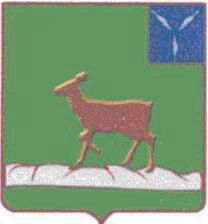 Ивантеевского муниципального районаофициальный  информационный бюллетень				 от 3 апреля 2023 года №3 (169)Официальный сайт администрации Ивантеевского муниципального районав информационно-телекоммуникационной сети Интернет (ivanteevka64.ru)Постановление администрации Ивантеевского муниципального района Саратовской области от 29.03.2023 № 118 «О внесении изменений в постановление администрации Ивантеевского муниципального района от 20.12.2012 № 1091 «Об образовании избирательных участков, участков референдума на территории Ивантеевского муниципального района для проведения голосования и подсчета голосов избирателей, участников референдума»В соответствии со статьей 19 Федерального закона от 12 июня 2002 г. № 67-ФЗ «Об основных гарантиях избирательных прав и права на участие в референдуме граждан Российской Федерации», постановлением избирательной комиссии Саратовской области от 23марта 2023 г. № 9/1-7 «Об установлении единой нумерации избирательных участков, образуемых на территории Саратовской области», по согласованию с территориальной избирательной комиссией Ивантеевского муниципального района, в целях уточнения границ избирательных участков, участков референдума, администрация Ивантеевского муниципального района ПОСТАНОВЛЯЕТ:1. Внести в постановление администрации Ивантеевского муниципального района от 20.12.2012 № 1091 «Об образовании избирательных участков, участков референдума на территории Ивантеевского муниципального района для проведения голосования и подсчета голосов избирателей, участников референдума» изменения, изложив приложение к постановлению в новой редакции (приложение № 1).2. Опубликовать настоящее постановление в средствах массовой информации и разместить на официальном сайте администрации Ивантеевского муниципального района Саратовской области.3. Контроль за исполнением настоящего постановления оставляю за собой.Глава Ивантеевскогомуниципального района             В.В. БасовПриложение № 1 к постановлению администрации Ивантеевского муниципального района от 29.03.2023 № 118Переченьизбирательных участков на территории  Ивантеевского муниципального района Саратовской области  для проведения голосования и подсчета голосов избирателейИзбирательный участок №875Количество избирателей  - 846Центр: с. Бартеневка, место нахождения избирательной комиссии и место голосования –  Сельский Дом культуры,  ул. Победы, 42; телефон   5-31-71 Границы участка: с. Бартеневка, п. Братский, с. Ишковка, п. Орехово.Избирательный участок №876Количество избирателей  - 450Центр: с. Николаевка, место нахождения избирательной комиссии и место голосования – Сельский Дом культуры, ул. Кооперативная, д.94 телефон 5-44-30 Границы участка: с. Николаевка.    Избирательный участок №877Количество избирателей - 509Центр:  пос. Знаменский, место нахождения избирательной комиссии и место голосования – Сельский клуб ул. Молодежная, 11; телефон  5-61-98 Границы участка: пос. Знаменский, улицы: Карьерская, Молодежная, Набережная, Степная.Избирательный участок №878Количество избирателей-  577Центр:  пос. Знаменский, место нахождения избирательной комиссии и место голосования –  Сельский Дом культуры, ул. Центральная, 20А;  телефон 5-61- 21 Границы участка: пос. Знаменский,   улицы: Советская, Центральная, Садовая, Зеленая, Новая, Кооперативная, Дорожная, Заречная, Советский переулок, пос. Малиновый,  пос. ПрогрессИзбирательный участок №879Количество избирателей  - 356Центр:  с. Раевка, место нахождения избирательной комиссии и место голосования – Сельский  Дом культуры, ул. Центральная, 66, телефон 5-51-45 Границы участка: с. Раевка. Избирательный участок №880Количество избирателей  - 470Центр:  с. Арбузовка, место нахождения избирательной комиссии и место голосования – МОУ «ООШ с. Арбузовка»,  ул. Арбузовская, 15Б; телефон 5-74- 24 Границы участка: с. Арбузовка,  станция Тополек.    Избирательный участок №881Количество избирателей -  575Центр: с. Ивантеевка, Место нахождения избирательной комиссии и место голосования – здание клуб медицинских работников ГУЗ СО «Ивантеевская РБ», ул. Московская, дом 1, тел. 5-10-88Границы участка: с. Ивантеевка, улицы: 70 лет Октября, Карьерная, Пионерская, Столыпина, Избирательный участок №882Количество избирателей  - 634Центр: с. Ивантеевка, место нахождения избирательной комиссии и место голосования – МОУ «Гимназия - школа с. Ивантеевка»  ул. Строителей,16, телефон 5-10-02Границы участка: с. Ивантеевка, улицы: Ашхабадская, Дорожников, Кирова, Огородная, Садовая, Строителей, Чапаева. Избирательный участок №883Количество избирателей  - 656Центр: с. Ивантеевка, место нахождения избирательной комиссии и место голосования – Государственное бюджетное профессиональное образовательное учреждение Саратовской области «Ивантеевский политехнический лицей», ул. Советская, 22, телефон 5-19-39 Границы участка: с. Ивантеевка, улицы: Дзержинского, Мелиораторов, Мира, Новостроящаяся, Пугачевская, Пугачёвский переулок, Пушкина, Энтузиастов.Избирательный участок №884Количество избирателей  - 800Центр: с. Ивантеевка, место нахождения избирательной комиссии и место голосования – МУ «Центральный дом культуры» ул. Советская, 24, телефон 5-20- 34 Границы участка: с. Ивантеевка, улицы: Интернациональная, Коммунистическая, Советская, Стадионная, Степная, Юбилейная, Астраханская, пос. Мирный.Избирательный участок №885Количество избирателей  -  767Центр: с. Ивантеевка, место нахождения избирательной комиссии и  место  голосования  –  МОУ  «СОШ с. Ивантеевка им. И.Ф. Дрёмова», ул. Советская, д.23, телефон 5-12- 76Границы участка: с. Ивантеевка, улицы: Зеленая от дома 31 до дома 87, им. Виталия Корябкина, Лесная, Набережная, Свободы. Избирательный участок №886Количество избирателей - 739Центр: с. Ивантеевка, место нахождения избирательной комиссии и место голосования – ГУЗ СО «Ивантеевская РБ»  Поликлиника, ул. Московская, д.1, телефон    5-15-55Границы участка: с. Ивантеевка, улицы: 50 лет ВЛКСМ, Гагарина, Гунина, Заречная, Красноармейская, Московская, Партизанская, Химиков.Избирательный участок № 887Количество избирателей  - 806Центр: с. Ивантеевка, место нахождения избирательной комиссии и место голосования – Дом кино «Колос», ул. Кооперативная 7, тел. 5-19-21Границы участка: с. Ивантеевка, улицы: Гражданская, Зеленая от дома №1 до дома №30, Кооперативная, Молодежная.Избирательный участок №888Количество избирателей  - 605Центр:  с. Ивановка, место нахождения избирательной комиссии и место голосования – Сельский Дом культуры, ул. Кооперативная, 49; телефон 5-71-67  Границы участка: с. Ивановка, с. Гусиха, с.Журавлиха.Избирательный участок №889Количество избирателей  - 353 Центр:  с. Чернава, место нахождения избирательной комиссии и место голосования –   Сельский Дом культуры, ул. Центральная,37;   телефон 5-41-13 Границы участка: с. Чернава,   с.Щигры.Избирательный участок №890Количество избирателей  - 201Центр:  пос. Восточный, место нахождения избирательной комиссии и место голосования –   Сельский клуб, ул. Зеленая, 44;  телефон 5-56-75  Границы участка: пос. Восточный,           Избирательный участок №891Количество избирателей  - 484Центр:  с. Яблоновый Гай, место нахождения избирательной комиссии и место голосования – Сельский Дом культуры, ул. Чапаева, 39;  телефон 5-67- 60 Границы участка: с. Яблоновый Гай,  с. Горелый Гай.Избирательный участок №892Количество избирателей  - 482 Центр:  с. Канаевка, место нахождения избирательной комиссии и место голосования – МОУ «ООШ     с. Канаёвка им. С.П. Жаркова», ул. Школьная,1;  телефон 5-36- 94 Границы участка: с. Канаевка, с. Сестры, улицы: Зелёная, Садовая, Советская.Избирательный участок №893      Количество избирателей  - 467Центр: с. Клевенка, место нахождения избирательной комиссии и место голосования –  Сельский Дом  культуры, ул. Советская, 93А,  телефон 5-47- 38 Границы участка: с. Клевенка, ст.  Клевенка, с. Сестры, улицы: Коммунистическая, Красноармейская, Набережная, Степная, Юбилейная.                                                    ____________________________________________________________________________________________Учредитель располагается по адресу: 413950, Саратовская область, с. Ивантеевка, ул. Советская, д.14Тираж Бюллетеня: 50 экземпляров. Бесплатно;Главный редактор: Басов В.В.Адреса издателя: 413950, Саратовская область, с. Ивантеевка, ул. Советская, д.14, тел. 5-16-41Электронный адрес: iva_omo@rambler.ruОфициальный сайт ivanteevka64.ruВыпуск №3 (169)Издается с 2016 годаАПРЕЛЬ-2023